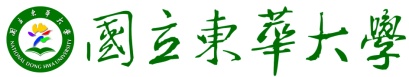 藝術創意產業學系 校外實習申請表學期：       	  109.10.6_109-1-1系實習會議通過申請學生基本資料申請學生基本資料申請學生基本資料申請學生基本資料申請學生基本資料申請學生基本資料申請學生基本資料申請學生基本資料申請學生基本資料填表日期：     年     月     日填表日期：     年     月     日填表日期：     年     月     日填表日期：     年     月     日填表日期：     年     月     日填表日期：     年     月     日填表日期：     年     月     日填表日期：     年     月     日姓  名姓  名系所/班級系所/班級系所/班級系所/班級系所/班級學  號學  號聯絡電話聯絡電話聯絡電話聯絡電話聯絡電話(手機)(手機)(手機)(手機)(手機)(手機)電子郵件電子郵件戶籍地址戶籍地址保險資料保險資料出生年月日出生年月日出生年月日身分證字號身分證字號身分證字號身分證字號身分證字號受益人受益人受益人受益人受益人受益人與受益人關係保險資料保險資料緊急聯絡人緊急聯絡人緊急聯絡電話緊急聯絡電話緊急聯絡電話緊急聯絡電話緊急聯絡電話住家住家住家住家住家住家手機申請動機申請動機學生簽章學生簽章家長同意簽章家長同意簽章家長同意簽章家長同意簽章家長同意簽章家長同意簽章實習機構實習機構機構名稱機構名稱〈全銜〉〈全銜〉〈全銜〉〈全銜〉〈全銜〉〈全銜〉〈全銜〉〈全銜〉〈全銜〉〈全銜〉〈全銜〉〈全銜〉〈全銜〉實習機構實習機構聯絡人聯絡人聯絡電話聯絡電話聯絡電話實習機構實習機構電子郵件電子郵件實習機構實習機構實習起訖實習起訖年      月      日  至      年      月      日 ； 合計            小時年      月      日  至      年      月      日 ； 合計            小時年      月      日  至      年      月      日 ； 合計            小時年      月      日  至      年      月      日 ； 合計            小時年      月      日  至      年      月      日 ； 合計            小時年      月      日  至      年      月      日 ； 合計            小時年      月      日  至      年      月      日 ； 合計            小時年      月      日  至      年      月      日 ； 合計            小時年      月      日  至      年      月      日 ； 合計            小時年      月      日  至      年      月      日 ； 合計            小時年      月      日  至      年      月      日 ； 合計            小時年      月      日  至      年      月      日 ； 合計            小時年      月      日  至      年      月      日 ； 合計            小時系 所 審 核系 所 審 核系 所 審 核系 所 審 核系 所 審 核系 所 審 核系 所 審 核系 所 審 核系 所 審 核系 所 審 核系 所 審 核系 所 審 核系 所 審 核系 所 審 核系 所 審 核系 所 審 核系 所 審 核系辦收件系辦收件系辦收件系主任核章系主任核章系主任核章系主任核章系主任核章系主任核章備註說明：1.每年5月1日至5月15日學生可提出實習機構推薦，採用網路表單方式申請。2.每年6月擇日辦理實習說明會，公告本系簽約實習機構名單，學生必須參加說明會方得進行選課與實習。3.每年9月30日前學生申請實習機構截止日。學生自行向機構申請，經錄取後繳回階段二相關資料至系辦存查。4.每年10月15日前公告實習機構申請結果。5.隔年5月15日前須完成至少一次教師實習訪視，請實習學生務必提早規劃安排。6.隔年5月31日前學生須完成實習並繳交實習成果資料。本系開始檢視並更新簽約單位。7.各階段逾時未繳交資料或完成程序者，即喪失實習資格不得異議。說明：1.每年5月1日至5月15日學生可提出實習機構推薦，採用網路表單方式申請。2.每年6月擇日辦理實習說明會，公告本系簽約實習機構名單，學生必須參加說明會方得進行選課與實習。3.每年9月30日前學生申請實習機構截止日。學生自行向機構申請，經錄取後繳回階段二相關資料至系辦存查。4.每年10月15日前公告實習機構申請結果。5.隔年5月15日前須完成至少一次教師實習訪視，請實習學生務必提早規劃安排。6.隔年5月31日前學生須完成實習並繳交實習成果資料。本系開始檢視並更新簽約單位。7.各階段逾時未繳交資料或完成程序者，即喪失實習資格不得異議。說明：1.每年5月1日至5月15日學生可提出實習機構推薦，採用網路表單方式申請。2.每年6月擇日辦理實習說明會，公告本系簽約實習機構名單，學生必須參加說明會方得進行選課與實習。3.每年9月30日前學生申請實習機構截止日。學生自行向機構申請，經錄取後繳回階段二相關資料至系辦存查。4.每年10月15日前公告實習機構申請結果。5.隔年5月15日前須完成至少一次教師實習訪視，請實習學生務必提早規劃安排。6.隔年5月31日前學生須完成實習並繳交實習成果資料。本系開始檢視並更新簽約單位。7.各階段逾時未繳交資料或完成程序者，即喪失實習資格不得異議。說明：1.每年5月1日至5月15日學生可提出實習機構推薦，採用網路表單方式申請。2.每年6月擇日辦理實習說明會，公告本系簽約實習機構名單，學生必須參加說明會方得進行選課與實習。3.每年9月30日前學生申請實習機構截止日。學生自行向機構申請，經錄取後繳回階段二相關資料至系辦存查。4.每年10月15日前公告實習機構申請結果。5.隔年5月15日前須完成至少一次教師實習訪視，請實習學生務必提早規劃安排。6.隔年5月31日前學生須完成實習並繳交實習成果資料。本系開始檢視並更新簽約單位。7.各階段逾時未繳交資料或完成程序者，即喪失實習資格不得異議。說明：1.每年5月1日至5月15日學生可提出實習機構推薦，採用網路表單方式申請。2.每年6月擇日辦理實習說明會，公告本系簽約實習機構名單，學生必須參加說明會方得進行選課與實習。3.每年9月30日前學生申請實習機構截止日。學生自行向機構申請，經錄取後繳回階段二相關資料至系辦存查。4.每年10月15日前公告實習機構申請結果。5.隔年5月15日前須完成至少一次教師實習訪視，請實習學生務必提早規劃安排。6.隔年5月31日前學生須完成實習並繳交實習成果資料。本系開始檢視並更新簽約單位。7.各階段逾時未繳交資料或完成程序者，即喪失實習資格不得異議。說明：1.每年5月1日至5月15日學生可提出實習機構推薦，採用網路表單方式申請。2.每年6月擇日辦理實習說明會，公告本系簽約實習機構名單，學生必須參加說明會方得進行選課與實習。3.每年9月30日前學生申請實習機構截止日。學生自行向機構申請，經錄取後繳回階段二相關資料至系辦存查。4.每年10月15日前公告實習機構申請結果。5.隔年5月15日前須完成至少一次教師實習訪視，請實習學生務必提早規劃安排。6.隔年5月31日前學生須完成實習並繳交實習成果資料。本系開始檢視並更新簽約單位。7.各階段逾時未繳交資料或完成程序者，即喪失實習資格不得異議。說明：1.每年5月1日至5月15日學生可提出實習機構推薦，採用網路表單方式申請。2.每年6月擇日辦理實習說明會，公告本系簽約實習機構名單，學生必須參加說明會方得進行選課與實習。3.每年9月30日前學生申請實習機構截止日。學生自行向機構申請，經錄取後繳回階段二相關資料至系辦存查。4.每年10月15日前公告實習機構申請結果。5.隔年5月15日前須完成至少一次教師實習訪視，請實習學生務必提早規劃安排。6.隔年5月31日前學生須完成實習並繳交實習成果資料。本系開始檢視並更新簽約單位。7.各階段逾時未繳交資料或完成程序者，即喪失實習資格不得異議。說明：1.每年5月1日至5月15日學生可提出實習機構推薦，採用網路表單方式申請。2.每年6月擇日辦理實習說明會，公告本系簽約實習機構名單，學生必須參加說明會方得進行選課與實習。3.每年9月30日前學生申請實習機構截止日。學生自行向機構申請，經錄取後繳回階段二相關資料至系辦存查。4.每年10月15日前公告實習機構申請結果。5.隔年5月15日前須完成至少一次教師實習訪視，請實習學生務必提早規劃安排。6.隔年5月31日前學生須完成實習並繳交實習成果資料。本系開始檢視並更新簽約單位。7.各階段逾時未繳交資料或完成程序者，即喪失實習資格不得異議。說明：1.每年5月1日至5月15日學生可提出實習機構推薦，採用網路表單方式申請。2.每年6月擇日辦理實習說明會，公告本系簽約實習機構名單，學生必須參加說明會方得進行選課與實習。3.每年9月30日前學生申請實習機構截止日。學生自行向機構申請，經錄取後繳回階段二相關資料至系辦存查。4.每年10月15日前公告實習機構申請結果。5.隔年5月15日前須完成至少一次教師實習訪視，請實習學生務必提早規劃安排。6.隔年5月31日前學生須完成實習並繳交實習成果資料。本系開始檢視並更新簽約單位。7.各階段逾時未繳交資料或完成程序者，即喪失實習資格不得異議。說明：1.每年5月1日至5月15日學生可提出實習機構推薦，採用網路表單方式申請。2.每年6月擇日辦理實習說明會，公告本系簽約實習機構名單，學生必須參加說明會方得進行選課與實習。3.每年9月30日前學生申請實習機構截止日。學生自行向機構申請，經錄取後繳回階段二相關資料至系辦存查。4.每年10月15日前公告實習機構申請結果。5.隔年5月15日前須完成至少一次教師實習訪視，請實習學生務必提早規劃安排。6.隔年5月31日前學生須完成實習並繳交實習成果資料。本系開始檢視並更新簽約單位。7.各階段逾時未繳交資料或完成程序者，即喪失實習資格不得異議。說明：1.每年5月1日至5月15日學生可提出實習機構推薦，採用網路表單方式申請。2.每年6月擇日辦理實習說明會，公告本系簽約實習機構名單，學生必須參加說明會方得進行選課與實習。3.每年9月30日前學生申請實習機構截止日。學生自行向機構申請，經錄取後繳回階段二相關資料至系辦存查。4.每年10月15日前公告實習機構申請結果。5.隔年5月15日前須完成至少一次教師實習訪視，請實習學生務必提早規劃安排。6.隔年5月31日前學生須完成實習並繳交實習成果資料。本系開始檢視並更新簽約單位。7.各階段逾時未繳交資料或完成程序者，即喪失實習資格不得異議。說明：1.每年5月1日至5月15日學生可提出實習機構推薦，採用網路表單方式申請。2.每年6月擇日辦理實習說明會，公告本系簽約實習機構名單，學生必須參加說明會方得進行選課與實習。3.每年9月30日前學生申請實習機構截止日。學生自行向機構申請，經錄取後繳回階段二相關資料至系辦存查。4.每年10月15日前公告實習機構申請結果。5.隔年5月15日前須完成至少一次教師實習訪視，請實習學生務必提早規劃安排。6.隔年5月31日前學生須完成實習並繳交實習成果資料。本系開始檢視並更新簽約單位。7.各階段逾時未繳交資料或完成程序者，即喪失實習資格不得異議。說明：1.每年5月1日至5月15日學生可提出實習機構推薦，採用網路表單方式申請。2.每年6月擇日辦理實習說明會，公告本系簽約實習機構名單，學生必須參加說明會方得進行選課與實習。3.每年9月30日前學生申請實習機構截止日。學生自行向機構申請，經錄取後繳回階段二相關資料至系辦存查。4.每年10月15日前公告實習機構申請結果。5.隔年5月15日前須完成至少一次教師實習訪視，請實習學生務必提早規劃安排。6.隔年5月31日前學生須完成實習並繳交實習成果資料。本系開始檢視並更新簽約單位。7.各階段逾時未繳交資料或完成程序者，即喪失實習資格不得異議。說明：1.每年5月1日至5月15日學生可提出實習機構推薦，採用網路表單方式申請。2.每年6月擇日辦理實習說明會，公告本系簽約實習機構名單，學生必須參加說明會方得進行選課與實習。3.每年9月30日前學生申請實習機構截止日。學生自行向機構申請，經錄取後繳回階段二相關資料至系辦存查。4.每年10月15日前公告實習機構申請結果。5.隔年5月15日前須完成至少一次教師實習訪視，請實習學生務必提早規劃安排。6.隔年5月31日前學生須完成實習並繳交實習成果資料。本系開始檢視並更新簽約單位。7.各階段逾時未繳交資料或完成程序者，即喪失實習資格不得異議。說明：1.每年5月1日至5月15日學生可提出實習機構推薦，採用網路表單方式申請。2.每年6月擇日辦理實習說明會，公告本系簽約實習機構名單，學生必須參加說明會方得進行選課與實習。3.每年9月30日前學生申請實習機構截止日。學生自行向機構申請，經錄取後繳回階段二相關資料至系辦存查。4.每年10月15日前公告實習機構申請結果。5.隔年5月15日前須完成至少一次教師實習訪視，請實習學生務必提早規劃安排。6.隔年5月31日前學生須完成實習並繳交實習成果資料。本系開始檢視並更新簽約單位。7.各階段逾時未繳交資料或完成程序者，即喪失實習資格不得異議。說明：1.每年5月1日至5月15日學生可提出實習機構推薦，採用網路表單方式申請。2.每年6月擇日辦理實習說明會，公告本系簽約實習機構名單，學生必須參加說明會方得進行選課與實習。3.每年9月30日前學生申請實習機構截止日。學生自行向機構申請，經錄取後繳回階段二相關資料至系辦存查。4.每年10月15日前公告實習機構申請結果。5.隔年5月15日前須完成至少一次教師實習訪視，請實習學生務必提早規劃安排。6.隔年5月31日前學生須完成實習並繳交實習成果資料。本系開始檢視並更新簽約單位。7.各階段逾時未繳交資料或完成程序者，即喪失實習資格不得異議。